Отчет  о  проведении дня трезвости в МБОУ ООШ п. Алханчурт11 сентября 2022 г. в школе прошѐл День трезвости. Цель: расширение представления детей о вредном воздействии алкоголя. Задачи:  способствовать воспитанию здорового образа жизни; формировать устойчивый навык неприятия алкоголя; формировать умение активно противостоять пагубным привычкам;  способствовать развитию творческих способностей учащихся.В 1-4 классах прошли тематические классные часы «Мы за здоровый образ жизни!», в 5-8 классах –«Спорт – это жизнь!» В 9 классе провели беседу на тему «Профилактика алкоголизма и наркомании в молодѐжной среде».Для всех учащихся были проведены минутки здоровья, для учащихся начальной школы – подвижные игры.Перед учащимися 7-9 классов выступил  зав. отделом межведомственных и внешних связей  ГБУЗ  « Республиканского  центра медицинской  профилактики» Цереков Алан Юрьевич. Он рассказал ребятам не только о вреде алкоголя, но и об ответственности за его употребление.Помимо лекций и бесед для учащихся школы был показан видеоролик о вреде алкоголя, табака и наркотиков. 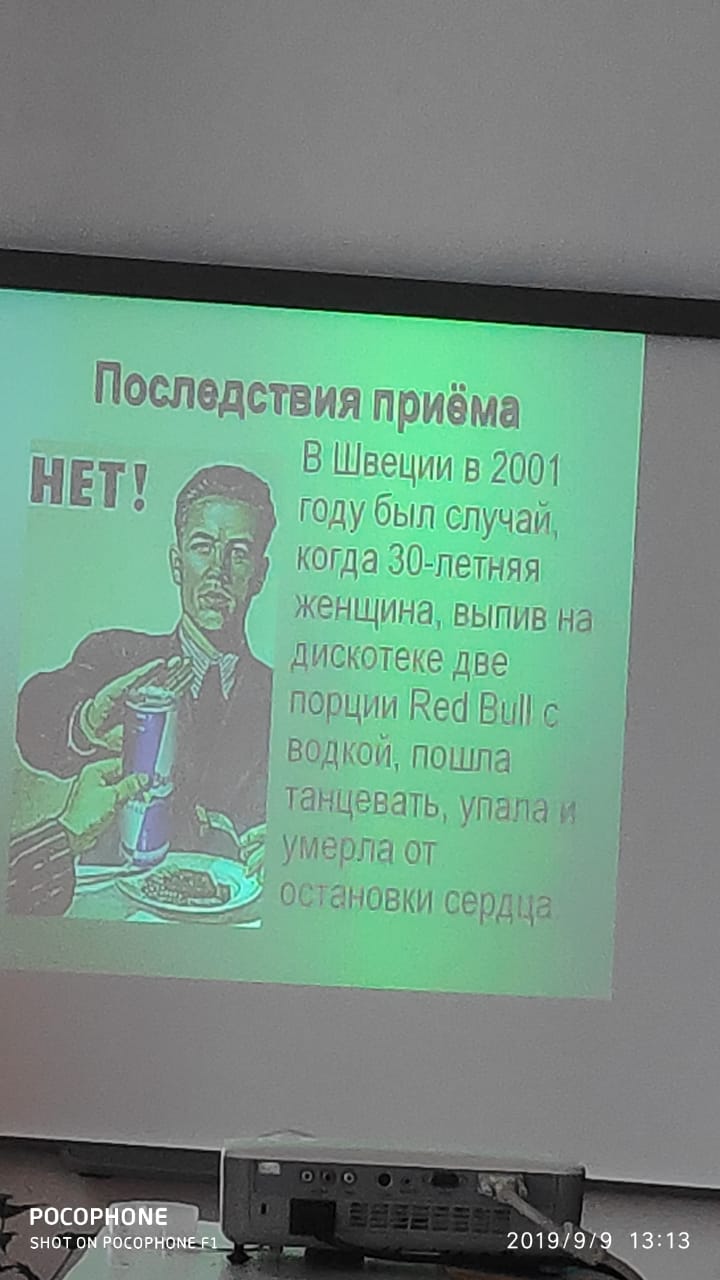 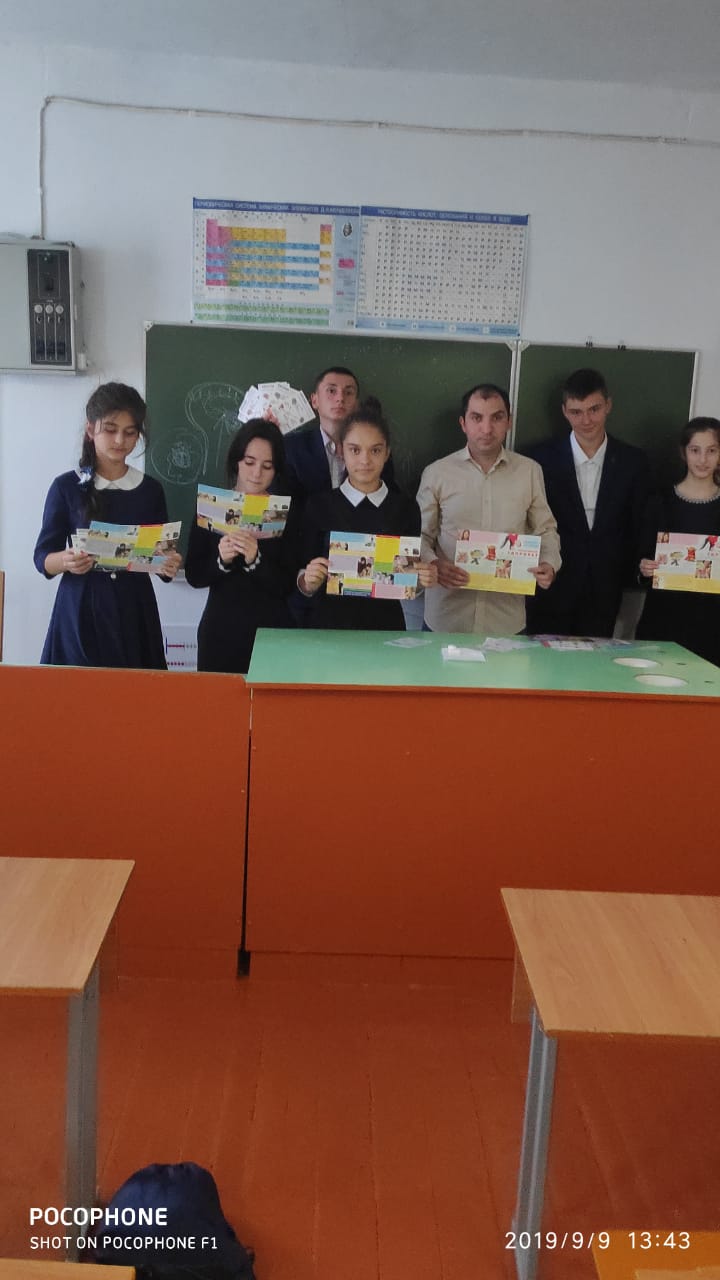 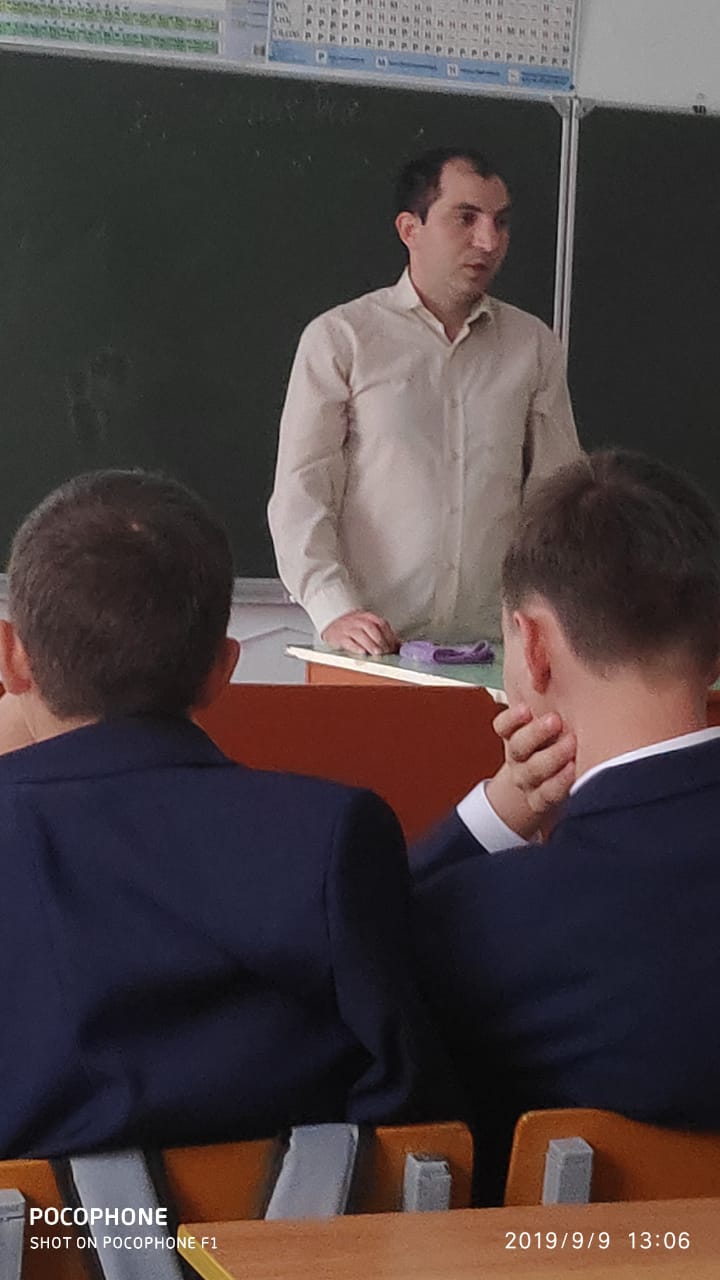 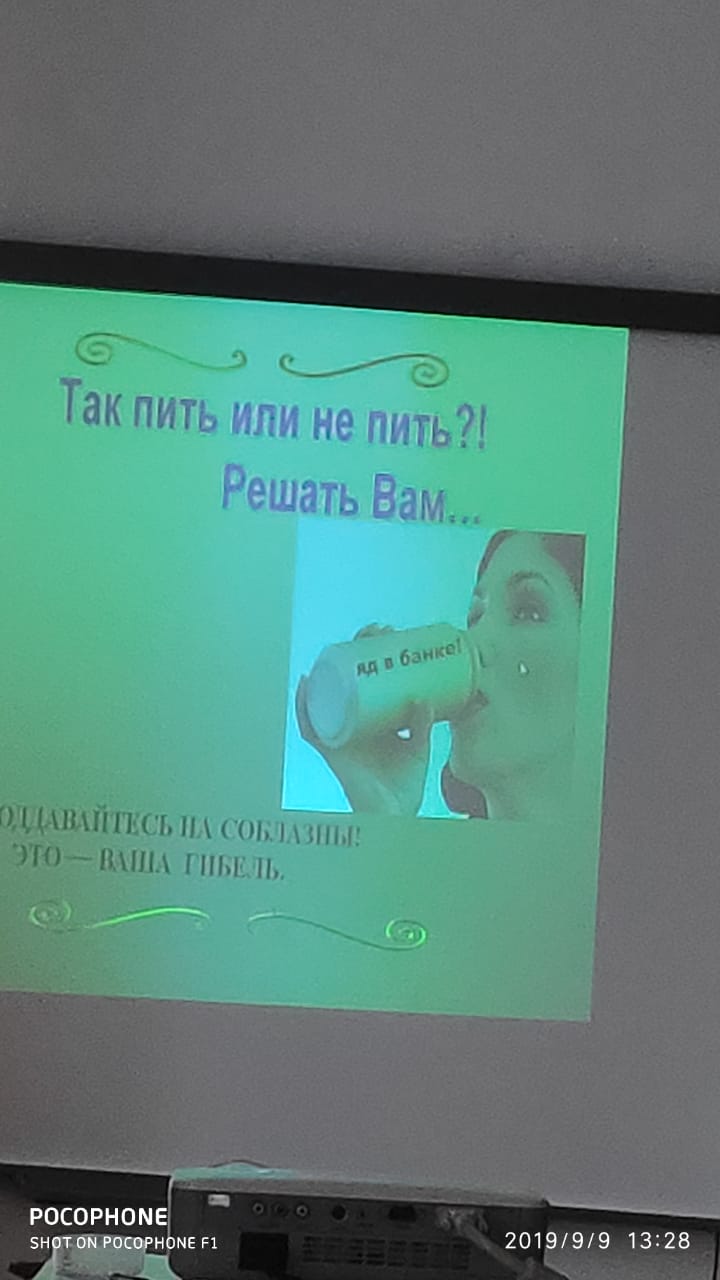 